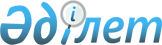 О признании утратившими силу некоторых постановлений акимата Кызылординской областиПостановление акимата Кызылординской области от 6 февраля 2020 года № 163. Зарегистрировано Департаментом юстиции Кызылординской области 10 февраля 2020 года № 7246
      В соответствии со статьей 27 Закона Республики Казахстан от 6 апреля 2016 года "О правовых актах" акимат Кызылординской области ПОСТАНОВЛЯЕТ:
      1. Признать утратившими силу некоторые постановления акимата Кызылординской области по перечню согласно приложению к настоящему постановлению.
      2. Настоящее постановление вводится в действие по истечении десяти календарных дней после дня первого официального опубликования. Перечень признаваемых утратившими силу некоторых постановлений акимата Кызылординской области
      1. Постановление акимата Кызылординской области от 27 апреля 2015 года № 940 "Об утверждении регламента государственной услуги" (зарегистрировано в Реестре государственной регистрации нормативных правовых актов за номером 5008, опубликовано 11 июня 2015 года в газетах "Сыр бойы" и "Кызылординские вести", 10 июля 2015 года в информационно-правовой системе нормативных правовых актов Республики Казахстан "Әділет").
      2. Постановление акимата Кызылординской области от 9 июня 2015 года № 33 "Об утверждении регламентов государственных услуг" (зарегистрировано в Реестре государственной регистрации нормативных правовых актов за номером 5064, опубликовано 28 июля 2015 года в газетах "Сыр бойы" и "Кызылординские вести", 7 августа 2015 года в информационно-правовой системе нормативных правовых актов Республики Казахстан "Әділет").
      3. Постановление акимата Кызылординской области от 22 июня 2015 года № 52 "Об утверждении регламентов государственных услуг" (зарегистрировано в Реестре государственной регистрации нормативных правовых актов за номером 5067, опубликовано 1 августа 2015 года в газетах "Сыр бойы" и "Кызылординские вести", 11 августа 2015 года в информационно-правовой системе нормативных правовых актов Республики Казахстан "Әділет").
      4. Постановление акимата Кызылординской области от 23 июня 2015 года № 55 "Об утверждении регламентов государственных услуг в сфере жилищно-коммунального хозяйства" (зарегистрировано в Реестре государственной регистрации нормативных правовых актов за номером 5070, опубликовано 4 августа 2015 года в газетах "Сыр бойы" и "Кызылординские вести", 14 августа 2015 года в информационно-правовой системе нормативных правовых актов Республики Казахстан "Әділет").
      5. Постановление акимата Кызылординской области от 23 июля 2015 года № 93 "Об утверждении регламента государственной услуги" (зарегистрировано в Реестре государственной регистрации нормативных правовых актов за номером 5103, опубликовано 11 августа 2015 года и 18 августа 2015 года в газетах "Кызылординские вести" и "Сыр бойы", 2 сентября 2015 года в информационно-правовой системе нормативных правовых актов Республики Казахстан "Әділет").
      6. Постановление акимата Кызылординской области от 30 июля 2015 года № 99 "Об утверждении регламентов государственных услуг" (зарегистрировано в Реестре государственной регистрации нормативных правовых актов за номером 5122, опубликовано 5 сентября 2015 года в газетах "Сыр бойы" и "Кызылординские вести", 21 сентября 2015 года в информационно-правовой системе нормативных правовых актов Республики Казахстан "Әділет").
      7. Постановление акимата Кызылординской области от 10 августа 2015 года № 118 "Об утверждении регламентов государственных услуг" (зарегистрировано в Реестре государственной регистрации нормативных правовых актов за номером 5128, опубликовано 17 сентября 2015 года и 19 сентября 2015 года в газетах "Сыр бойы" и "Кызылординские вести", 30 сентября 2015 года в информационно-правовой системе нормативных правовых актов Республики Казахстан "Әділет").
      8. Постановление акимата Кызылординской области от 20 августа 2015 года № 125 "Об утверждении регламента государственной услуги" (зарегистрировано в Реестре государственной регистрации нормативных правовых актов за номером 5125, опубликовано 12 сентября 2015 года в газетах "Сыр бойы" и "Кызылординские вести", 23 сентября 2015 года в информационно-правовой системе нормативных правовых актов Республики Казахстан "Әділет").
      9. Постановление акимата Кызылординской области от 24 августа 2015 года № 130 "Об утверждении регламента государственной услуги "Присвоение статуса оралмана" (зарегистрировано в Реестре государственной регистрации нормативных правовых актов за номером 5127, опубликовано 12 сентября 2015 года в газетах "Сыр бойы" и "Кызылординские вести", 30 сентября 2015 года в информационно-правовой системе нормативных правовых актов Республики Казахстан "Әділет").
      10. Постановление акимата Кызылординской области от 2 сентября 2015 года № 142 "Об утверждении регламента государственной услуги" (зарегистрировано в Реестре государственной регистрации нормативных правовых актов за номером 5143, опубликовано 1 октября 2015 года в газетах "Сыр бойы" и "Кызылординские вести", 27 октября 2015 года в информационно-правовой системе нормативных правовых актов Республики Казахстан "Әділет").
      11. Постановление акимата Кызылординской области от 2 сентября 2015 года № 143 "Об утверждении регламента государственной услуги" (зарегистрировано в Реестре государственной регистрации нормативных правовых актов за номером 5135, опубликовано 24 сентября 2015 года в газетах "Сыр бойы" и "Кызылординские вести", 27 октября 2015 года в информационно-правовой системе нормативных правовых актов Республики Казахстан "Әділет").
      12. Постановление акимата Кызылординской области от 2 сентября 2015 года № 144 "Об утверждении регламента государственной услуги "Субсидирование стоимости затрат на возделывание сельскохозяйственных культур в защищенном грунте" (зарегистрировано в Реестре государственной регистрации нормативных правовых актов за номером 5146, опубликовано 1 октября 2015 года в газетах "Сыр бойы" и "Кызылординские вести", 30 октября 2015 года в информационно-правовой системе нормативных правовых актов Республики Казахстан "Әділет").
      13. Постановление акимата Кызылординской области от 2 сентября 2015 года № 145 "Об утверждении регламентов государственных услуг" (зарегистрировано в Реестре государственной регистрации нормативных правовых актов за номером 5147, опубликовано 1 октября 2015 года в газетах "Сыр бойы" и "Кызылординские вести", 2 ноября 2015 года в информационно-правовой системе нормативных правовых актов Республики Казахстан "Әділет").
      14. Постановление акимата Кызылординской области от 2 сентября 2015 года № 146 "Об утверждении регламентов государственных услуг в сфере специального образования" (зарегистрировано в Реестре государственной регистрации нормативных правовых актов за номером 5157, опубликовано 8 октября 2015 года в газетах "Сыр бойы" и "Кызылординские вести", 6 ноября 2015 года в информационно-правовой системе нормативных правовых актов Республики Казахстан "Әділет").
      15. Постановление акимата Кызылординской области от 8 сентября 2015 года № 150 "О внесении изменений в постановление акимата Кызылординской области от 27 апреля 2015 года № 940 "Об утверждении регламента государственной услуги" (зарегистрировано в Реестре государственной регистрации нормативных правовых актов за номером 5145, опубликовано 1 октября 2015 года в газетах "Сыр бойы" и "Кызылординские вести", 6 ноября 2015 года в информационно-правовой системе нормативных правовых актов Республики Казахстан "Әділет").
      16. Постановление акимата Кызылординской области от 9 сентября 2015 года № 155 "Об утверждении регламентов государственных услуг в сфере природоохраны" (зарегистрировано в Реестре государственной регистрации нормативных правовых актов за номером 5155, опубликовано 8 октября 2015 года в газетах "Сыр бойы" и "Кызылординские вести", 2 ноября 2015 года в информационно-правовой системе нормативных правовых актов Республики Казахстан "Әділет").
      17. Постановление акимата Кызылординской области от 9 сентября 2015 года № 156 "Об утверждении регламентов государственных услуг" (зарегистрировано в Реестре государственной регистрации нормативных правовых актов за номером 5163, опубликовано 13 октября 2015 года в газетах "Сыр бойы" и "Кызылординские вести", 6 ноября 2015 года в информационно-правовой системе нормативных правовых актов Республики Казахстан "Әділет").
      18. Постановление акимата Кызылординской области от 11 сентября 2015 года № 157 "Об утверждении регламентов государственных услуг" (зарегистрировано в Реестре государственной регистрации нормативных правовых актов за номером 5168, опубликовано 17 октября 2015 года в газетах "Сыр бойы" и "Кызылординские вести", 9 ноября 2015 года в информационно-правовой системе нормативных правовых актов Республики Казахстан "Әділет").
      19. Постановление акимата Кызылординской области от 11 сентября 2015 года № 159 "Об утверждении регламентов государственных услуг в сфере охраны окружающей среды" (зарегистрировано в Реестре государственной регистрации нормативных правовых актов за номером 5156, опубликовано 8 октября 2015 года в газетах "Сыр бойы" и "Кызылординские вести", 6 ноября 2015 года в информационно-правовой системе нормативных правовых актов Республики Казахстан "Әділет").
      20. Постановление акимата Кызылординской области от 11 сентября 2015 года № 160 "Об утверждении регламентов государственных услуг в сфере туризма" (зарегистрировано в Реестре государственной регистрации нормативных правовых актов за номером 5169, опубликовано 17 октября 2015 года в газетах "Сыр бойы" и "Кызылординские вести", 9 ноября 2015 года в информационно-правовой системе нормативных правовых актов Республики Казахстан "Әділет").
      21. Постановление акимата Кызылординской области от 11 сентября 2015 года № 161 "Об утверждении регламентов государственных услуг в сфере медицинской и фармацевтической деятельности" (зарегистрировано в Реестре государственной регистрации нормативных правовых актов за номером 5167, опубликовано 17 октября 2015 года в газетах "Кызылординские вести" и "Сыр бойы", 16 ноября 2015 года в информационно-правовой системе нормативных правовых актов Республики Казахстан "Әділет").
      22. Постановление акимата Кызылординской области от 18 сентября 2015 года № 166 "Об утверждении регламентов государственных услуг в сфере недропользования" (зарегистрировано в Реестре государственной регистрации нормативных правовых актов за номером 5174, опубликовано 24 октября 2015 года в газетах "Сыр бойы" и "Кызылординские вести", 19 ноября 2015 года в информационно-правовой системе нормативных правовых актов Республики Казахстан "Әділет").
      23. Постановление акимата Кызылординской области от 29 сентября 2015 года № 174 "Об утверждении регламентов государственных услуг" (зарегистрировано в Реестре государственной регистрации нормативных правовых актов за номером 5183, опубликовано 29 октября 2015 года в газетах "Сыр бойы" и "Кызылординские вести", 16 ноября 2015 года в информационно-правовой системе нормативных правовых актов Республики Казахстан "Әділет").
      24. Постановление акимата Кызылординской области от 1 октября 2015 года № 177 "Об утверждении регламентов государственных услуг в сфере электроэнергетики" (зарегистрировано в Реестре государственной регистрации нормативных правовых актов за номером 5198, опубликовано 31 октября 2015 года в газетах "Сыр бойы" и "Кызылординские вести", 16 ноября 2015 года в информационно-правовой системе нормативных правовых актов Республики Казахстан "Әділет").
      25. Постановление акимата Кызылординской области от 2 октября 2015 года № 180 "Об утверждении регламентов государственных услуг в сфере земельных отношений" (зарегистрировано в Реестре государственной регистрации нормативных правовых актов за номером 5213, опубликовано 14 ноября 2015 года в газетах "Сыр бойы" и "Кызылординские вести", 10 декабря 2015 года в информационно-правовой системе нормативных правовых актов Республики Казахстан "Әділет").
      26. Постановление акимата Кызылординской области от 2 октября 2015 года № 181 "Об утверждении регламентов государственных услуг в сфере ветеринарии" (зарегистрировано в Реестре государственной регистрации нормативных правовых актов за номером 5200, опубликовано 5 ноября 2015 года в газетах "Сыр бойы" и "Кызылординские вести", 16 ноября 2015 года в информационно-правовой системе нормативных правовых актов Республики Казахстан "Әділет").
      27. Постановление акимата Кызылординской области от 9 октября 2015 года № 185 "Об утверждении регламентов государственных услуг в области растениеводства" (зарегистрировано в Реестре государственной регистрации нормативных правовых актов за номером 5203, опубликовано 7 ноября 2015 года в газетах "Сыр бойы" и "Кызылординские вести", 19 ноября 2015 года в информационно-правовой системе нормативных правовых актов Республики Казахстан "Әділет").
      28. Постановление акимата Кызылординской области от 22 октября 2015 года № 202 "Об утверждении регламентов государственных услуг в сфере здравоохранения" (зарегистрировано в Реестре государственной регистрации нормативных правовых актов за номером 5234, опубликовано 1 декабря 2015 года в газетах "Сыр бойы" и "Кызылординские вести", 28 декабря 2015 года в информационно-правовой системе нормативных правовых актов Республики Казахстан "Әділет").
      29. Постановление акимата Кызылординской области от 6 ноября 2015 года № 210 "Об утверждении регламента государственной услуги" (зарегистрировано в Реестре государственной регистрации нормативных правовых актов за номером 5235, опубликовано 5 декабря 2015 года в газетах "Сыр бойы" и "Кызылординские вести", 29 декабря 2015 года в информационно-правовой системе нормативных правовых актов Республики Казахстан "Әділет").
      30. Постановление акимата Кызылординской области от 20 ноября 2015 года № 218 "Об утверждении регламентов государственных услуг в сфере автомобильного транспорта" (зарегистрировано в Реестре государственной регистрации нормативных правовых актов за номером 5228, опубликовано 24 декабря 2015 года в газетах "Сыр бойы" и "Кызылординские вести", 26 января 2016 года в информационно-правовой системе нормативных правовых актов Республики Казахстан "Әділет").
      31. Постановление акимата Кызылординской области от 28 декабря 2015 года № 279 "О внесении изменения в постановление акимата Кызылординской области от 9 сентября 2015 года № 155 "Об утверждении регламентов государственных услуг в сфере природоохраны" (зарегистрировано в Реестре государственной регистрации нормативных правовых актов за номером 5328, опубликовано 6 февраля 2016 года в газетах "Сыр бойы" и "Кызылординские вести", 4 марта 2016 года в информационно-правовой системе нормативных правовых актов Республики Казахстан "Әділет").
      32. Постановление акимата Кызылординской области от 14 января 2016 года № 299 "Об утверждении регламентов государственных услуг" (зарегистрировано в Реестре государственной регистрации нормативных правовых актов за номером 5354, опубликовано 25 февраля 2016 года в газетах "Сыр бойы" и "Кызылординские вести", 29 апреля 2016 года в информационно-правовой системе нормативных правовых актов Республики Казахстан "Әділет").
      33. Постановление акимата Кызылординской области от 1 февраля 2016 года № 316 "Об утверждении регламентов государственных услуг" (зарегистрировано в Реестре государственной регистрации нормативных правовых актов за номером 5374, опубликовано 19 марта 2016 года в газетах "Сыр бойы" и "Кызылординские вести", 19 мая 2016 года в информационно-правовой системе нормативных правовых актов Республики Казахстан "Әділет").
      34. Постановление акимата Кызылординской области от 5 февраля 2016 года № 328 "Об утверждении регламента государственной услуги "Субсидирование в рамках гарантирования и страхования займов субъектов агропромышленного комплекса" (зарегистрировано в Реестре государственной регистрации нормативных правовых актов за номером 5384, опубликовано 15 марта 2016 года в газетах "Сыр бойы" и "Кызылординские вести", 4 мая 2016 года в информационно-правовой системе нормативных правовых актов Республики Казахстан "Әділет").
      35. Постановление акимата Кызылординской области от 10 февраля 2016 года № 340 "Об утверждении регламентов государственных услуг в сфере туризма" (зарегистрировано в Реестре государственной регистрации нормативных правовых актов за номером 5412, опубликовано 12 апреля 2016 года в газетах "Сыр бойы" и "Кызылординские вести", 6 мая 2016 года в информационно-правовой системе нормативных правовых актов Республики Казахстан "Әділет").
      36. Постановление акимата Кызылординской области от 29 февраля 2016 года № 357 "О внесении изменений в постановление акимата Кызылординской области от 30 июля 2015 года № 99 "Об утверждении регламентов государственных услуг" (зарегистрировано в Реестре государственной регистрации нормативных правовых актов за номером 5427, опубликовано 9 апреля 2016 года в газетах "Сыр бойы" и "Кызылординские вести", 4 мая 2016 года в информационно-правовой системе нормативных правовых актов Республики Казахстан "Әділет").
      37. Постановление акимата Кызылординской области от 29 февраля 2016 года № 358 "О внесении изменения в постановление акимата Кызылординской области от 2 сентября 2015 года № 143 "Об утверждении регламента государственной услуги" (зарегистрировано в Реестре государственной регистрации нормативных правовых актов за номером 5433, опубликовано 14 апреля 2016 года в газетах "Сыр бойы" и "Кызылординские вести", 19 мая 2016 года в информационно-правовой системе нормативных правовых актов Республики Казахстан "Әділет").
      38. Постановление акимата Кызылординской области от 29 февраля 2016 года № 359 "О внесении изменений в постановление акимата Кызылординской области от 20 ноября 2015 года № 218 "Об утверждении регламентов государственных услуг в сфере автомобильного транспорта" (зарегистрировано в Реестре государственной регистрации нормативных правовых актов за номером 5434, опубликовано 14 апреля 2016 года в газетах "Сыр бойы" и "Кызылординские вести", 19 мая 2016 года в информационно-правовой системе нормативных правовых актов Республики Казахстан "Әділет").
      39. Постановление акимата Кызылординской области от 29 февраля 2016 года № 360 "О внесении изменения в постановление акимата Кызылординской области от 23 июля 2015 года № 93 "Об утверждении регламента государственной услуги" (зарегистрировано в Реестре государственной регистрации нормативных правовых актов за номером 5435, опубликовано 14 апреля 2016 года в газетах "Сыр бойы" и "Кызылординские вести", 19 мая 2016 года в информационно-правовой системе нормативных правовых актов Республики Казахстан "Әділет").
      40. Постановление акимата Кызылординской области от 29 февраля 2016 года № 361 "О внесении изменения в постановление акимата Кызылординской области от 18 сентября 2015 года № 166 "Об утверждении регламентов государственных услуг в сфере недропользования" (зарегистрировано в Реестре государственной регистрации нормативных правовых актов за номером 5455, опубликовано 19 апреля 2016 года в газетах "Сыр бойы" и "Кызылординские вести", 25 мая 2016 года в информационно-правовой системе нормативных правовых актов Республики Казахстан "Әділет").
      41. Постановление акимата Кызылординской области от 29 февраля 2016 года № 362 "О внесении изменения в постановление акимата Кызылординской области от 29 сентября 2015 года № 174 "Об утверждении регламентов государственных услуг" (зарегистрировано в Реестре государственной регистрации нормативных правовых актов за номером 5419, опубликовано 5 апреля 2016 года в газетах "Сыр бойы" и "Кызылординские вести", 4 мая 2016 года в информационно-правовой системе нормативных правовых актов Республики Казахстан "Әділет").
      42. Постановление акимата Кызылординской области от 29 февраля 2016 года № 364 "О внесении изменения в постановление акимата Кызылординской области от 24 августа 2015 года № 130 "Об утверждении регламента государственной услуги "Присвоение статуса оралмана" (зарегистрировано в Реестре государственной регистрации нормативных правовых актов за номером 5446, опубликовано 19 апреля 2016 года в газетах "Сыр бойы" и "Кызылординские вести", 24 мая 2016 года в информационно-правовой системе нормативных правовых актов Республики Казахстан "Әділет").
      43. Постановление акимата Кызылординской области от 29 февраля 2016 года № 365 "О внесении изменения в постановление акимата Кызылординской области от 9 июня 2015 года № 33 "Об утверждении регламентов государственных услуг" (зарегистрировано в Реестре государственной регистрации нормативных правовых актов за номером 5429, опубликовано 9 апреля 2016 года в газетах "Сыр бойы" и "Кызылординские вести", 4 мая 2016 года в информационно-правовой системе нормативных правовых актов Республики Казахстан "Әділет").
      44. Постановление акимата Кызылординской области от 29 февраля 2016 года № 367 "О внесении изменения в постановление акимата Кызылординской области от 22 июня 2015 года № 52 "Об утверждении регламентов государственных услуг" (зарегистрировано в Реестре государственной регистрации нормативных правовых актов за номером 5420, опубликовано 5 апреля 2016 года в газетах "Сыр бойы" и "Кызылординские вести", 4 мая 2016 года в информационно-правовой системе нормативных правовых актов Республики Казахстан "Әділет").
      45. Постановление акимата Кызылординской области от 29 февраля 2016 года № 368 "О внесении изменений в постановление акимата Кызылординской области от 22 октября 2015 года № 202 "Об утверждении регламентов государственных услуг в сфере здравоохранения" (зарегистрировано в Реестре государственной регистрации нормативных правовых актов за номером 5454, опубликовано 19 апреля 2016 года в газетах "Сыр бойы" и "Кызылординские вести", 25 мая 2016 года в информационно-правовой системе нормативных правовых актов Республики Казахстан "Әділет").
      46. Постановление акимата Кызылординской области от 29 февраля 2016 года № 370 "О внесении изменений в постановление акимата Кызылординской области от 11 сентября 2015 года № 161 "Об утверждении регламентов государственных услуг в сфере медицинской и фармацевтической деятельности" (зарегистрировано в Реестре государственной регистрации нормативных правовых актов за номером 5457, опубликовано 30 апреля 2016 года в газетах "Сыр бойы" и "Кызылординские вести", 25 мая 2016 года в информационно-правовой системе нормативных правовых актов Республики Казахстан "Әділет").
      47. Постановление акимата Кызылординской области от 29 февраля 2016 года № 375 "О внесении изменений в постановление акимата Кызылординской области от 2 октября 2015 года № 180 "Об утверждении регламентов госдарственных услуг в сфере земельных отношений" (зарегистрировано в Реестре государственной регистрации нормативных правовых актов за номером 5450, опубликовано 30 апреля 2016 года и 4 мая 2016 в газетах "Сыр бойы" и "Кызылординские вести", 25 мая 2016 года в информационно-правовой системе нормативных правовых актов Республики Казахстан "Әділет").
      48. Постановление акимата Кызылординской области от 29 февраля 2016 года № 376 "О внесении изменения в постановление акимата Кызылординской области от 11 сентября 2015 года № 160 "Об утверждении регламентов государственных услуг в сфере туризма" (зарегистрировано в Реестре государственной регистрации нормативных правовых актов за номером 5447, опубликовано 21 апреля 2016 года газетах "Сыр бойы" и "Кызылординские вести", 25 мая 2016 года в информационно-правовой системе нормативных правовых актов Республики Казахстан "Әділет").
      49. Постановление акимата Кызылординской области от 29 февраля 2016 года № 377 "О внесении изменений в постановление акимата Кызылординской области от 23 июня 2015 года № 55 "Об утверждении регламентов государственных услуг в сфере жилищно-коммунального хозяйства" (зарегистрировано в Реестре государственной регистрации нормативных правовых актов за номером 5458, опубликовано 4 мая 2016 года в газетах "Сыр бойы" и "Кызылординские вести", 16 июня 2016 года в информационно-правовой системе нормативных правовых актов Республики Казахстан "Әділет").
      50. Постановление акимата Кызылординской области от 29 февраля 2016 года № 379 "О внесении изменений в постановление акимата Кызылординской области от 11 сентября 2015 года № 159 "Об утверждении регламентов государственных услуг в сфере охраны окружающей среды" (зарегистрировано в Реестре государственной регистрации нормативных правовых актов за номером 5451, опубликовано 4 мая 2016 года в газетах "Сыр бойы" и "Кызылординские вести", 16 июня 2016 года в информационно-правовой системе нормативных правовых актов Республики Казахстан "Әділет").
      51. Постановление акимата Кызылординской области от 29 февраля 2016 года № 382 "О внесении изменений в постановление акимата Кызылординской области от 9 сентября 2015 года № 156 "Об утверждении регламентов государственных услуг" (зарегистрировано в Реестре государственной регистрации нормативных правовых актов за номером 5453, опубликовано 23 апреля 2016 года и 26 апреля 2016 в газетах "Сыр бойы" и "Кызылординские вести", 25 мая 2016 года в информационно-правовой системе нормативных правовых актов Республики Казахстан "Әділет").
      52. Постановление акимата Кызылординской области от 28 марта 2016 года № 402 "Об утверждении регламента государственной услуги "Судсидирование стоимости услуг по подаче воды сельскохозяйственным товаропроизводителям" (зарегистрировано в Реестре государственной регистрации нормативных правовых актов за номером 5485, опубликовано 12 мая 2016 года в газетах "Сыр бойы" и "Кызылординские вести", 26 мая 2016 года в информационно-правовой системе нормативных правовых актов Республики Казахстан "Әділет").
      53. Постановление акимата Кызылординской области от 31 марта 2016 года № 409 "Об утверждении регламента государственной услуги" (зарегистрировано в Реестре государственной регистрации нормативных правовых актов за номером 5493, опубликовано 19 мая 2016 года в газетах "Сыр бойы" и "Кызылординские вести", 26 мая 2016 года в информационно-правовой системе нормативных правовых актов Республики Казахстан "Әділет").
      54. Постановление акимата Кызылординской области от 4 апреля 2016 года № 426 "О внесении изменений в постановление акимата Кызылординской области от 2 октября 2015 года № 181 "Об утверждении регламентов государственных услуг в сфере ветеринарии" (зарегистрировано в Реестре государственной регистрации нормативных правовых актов за номером 5474, опубликовано 23 апреля 2016 года в газетах "Сыр бойы" и "Кызылординские вести", 25 мая 2016 года в информационно-правовой системе нормативных правовых актов Республики Казахстан "Әділет").
      55. Постановление акимата Кызылординской области от 8 апреля 2016 года № 432 "О внесении изменения в постановление акимата Кызылординской области от 9 октября 2015 года № 185 "Об утверждении регламентов государственных услуг в области растениеводства" (зарегистрировано в Реестре государственной регистрации нормативных правовых актов за номером 5500, опубликовано 17 мая 2016 года в газетах "Сыр бойы" и "Кызылординские вести", 26 мая 2016 года в информационно-правовой системе нормативных правовых актов Республики Казахстан "Әділет").
      56. Постановление акимата Кызылординской области от 15 апреля 2016 года № 435 "Об утверждении регламента государственной услуги "Выдача удостоверения реабилитированному лицу" (зарегистрировано в Реестре государственной регистрации нормативных правовых актов за номером 5504, опубликовано 19 мая 2016 года в газетах "Сыр бойы" и "Кызылординские вести", 26 мая 2016 года в информационно-правовой системе нормативных правовых актов Республики Казахстан "Әділет").
      57. Постановление акимата Кызылординской области от 3 июня 2016 года № 473 "Об утверждении регламента государственной услуги в сфере здравоохранения" (зарегистрировано в Реестре государственной регистрации нормативных правовых актов за номером 5553, опубликовано 15 июля 2016 года в информационно-правовой системе нормативных правовых актов Республики Казахстан "Әділет", 16 июля 2016 года в газетах "Сыр бойы" и "Кызылординские вести").
      58. Постановление акимата Кызылординской области от 7 июня 2016 года № 479 "Об утверждении регламента государственной услуги "Предоставление земельного участка для строительства объекта в черте населенного пункта" (зарегистрировано в Реестре государственной регистрации нормативных правовых актов за номером 5554, опубликовано 21 июля 2016 года в газетах "Сыр бойы" и "Кызылординские вести", 21 июля 2016 года в информационно-правовой системе нормативных правовых актов Республики Казахстан "Әділет").
      59. Постановление акимата Кызылординской области от 28 июня 2016 года № 506 "О внесении изменений в некоторые постановления акимата Кызылординской области" (зарегистрировано в Реестре государственной регистрации нормативных правовых актов за номером 5573, опубликовано 16 августа 2016 года в газетах "Сыр бойы" и "Кызылординские вести", 22 августа 2016 года в информационно-правовой системе нормативных правовых актов Республики Казахстан "Әділет").
      60. Постановление акимата Кызылординской области от 7 сентября 2016 года № 572 Об утверждении регламента государственной услуги "Приобретение прав на земельные участки, которые находятся в государственной собственности, не требующее проведения торгов (конкурсов, аукционов)" (зарегистрировано в Реестре государственной регистрации нормативных правовых актов за номером 5611, опубликовано 11 октября 2016 года в газетах "Сыр бойы" и "Кызылординские вести", 12 октября 2016 года в информационно-правовой системе нормативных правовых актов Республики Казахстан "Әділет").
      61. Постановление акимата Кызылординской области от 19 сентября 2016 года № 585 "О внесении изменения в постановление акимата Кызылординской области от 9 октября 2015 года № 185 "Об утверждении регламентов государственных услуг в области растениеводства" (зарегистрировано в Реестре государственной регистрации нормативных правовых актов за номером 5620, опубликовано 25 октября 2016 года в газетах "Сыр бойы" и "Кызылординские вести" 25 октября 2016 года в информационно-правовой системе нормативных правовых актов Республики Казахстан "Әділет").
      62. Постановление акимата Кызылординской области от 20 декабря 2016 года № 664 "О внесении изменения в постановление акимата Кызылординской области от 18 сентября 2015 года №166 "Об утверждении регламентов государственных услуг в сфере недропользования" (зарегистрировано в Реестре государственной регистрации нормативных правовых актов за номером 5690, опубликовано 12 января 2017 года в газетах "Сыр бойы" и "Кызылординские вести", 22 февраля 2017 года в Эталонном контрольном банке нормативных правовых актов Республики Казахстан).
      63. Постановление акимата Кызылординской области от 24 февраля 2017 года № 721 "О внесении изменений в постановление акимата Кызылординской области от 24 августа 2015 года № 130 "Об утверждении регламента государственной услуги "Присвоение статуса оралмана" (зарегистрировано в Реестре государственной регистрации нормативных правовых актов за номером 5750, опубликовано 16 марта 2017 года в газетах "Сыр бойы" и "Кызылординские вести", 24 марта 2017 года в Эталонном контрольном банке нормативных правовых актов Республики Казахстан).
      64. Постановление акимата Кызылординской области от 17 марта 2017 года № 739 "О внесении изменения в постановление акимата Кызылординской области от 20 августа 2015 года № 125 "Об утверждении регламента государственной услуги" (зарегистрировано в Реестре государственной регистрации нормативных правовых актов за номером 5805, опубликовано 29 апреля 2017 года в газетах "Сыр бойы" и "Кызылординские вести", 5 мая 2017 года в Эталонном контрольном банке нормативных правовых актов Республики Казахстан).
      65. Постановление акимата Кызылординской области от 18 апреля 2017 года № 761 "О внесении изменений в постановление акимата Кызылординской области от 22 июня 2015 года № 52 "Об утверждении регламентов государственных услуг" (зарегистрировано в Реестре государственной регистрации нормативных правовых актов за номером 5831, опубликовано 18 мая 2017 года в газетах "Сыр бойы" и "Кызылординские вести", 23 мая 2017 года в Эталонном контрольном банке нормативных правовых актов Республики Казахстан).
      66. Постановление акимата Кызылординской области от 18 апреля 2017 года № 763 "О внесении изменений в постановление акимата Кызылординской области от 23 июня 2015 года № 55 "Об утверждении регламентов государственных услуг в сфере жилищно-коммунального хозяйства" (зарегистрировано в Реестре государственной регистрации нормативных правовых актов за номером 5833, опубликовано 23 мая 2017 года в газетах "Сыр бойы" и "Кызылординские вести", 25 мая 2017 года в Эталонном контрольном банке нормативных правовых актов Республики Казахстан).
      67. Постановление акимата Кызылординской области от 26 мая 2017 года № 795 "О внесении изменения в постановление акимата Кызылординской области от 29 сентября 2015 года № 174 "Об утверждении регламентов государственных услуг" (зарегистрировано в Реестре государственной регистрации нормативных правовых актов за номером 5861, опубликовано 8 июня 2017 года в газетах "Сыр бойы" и "Кызылординские вести", 12 июня 2017 года в Эталонном контрольном банке нормативных правовых актов Республики Казахстан).
      68. Постановление акимата Кызылординской области от 12 июля 2017 года № 832 "Об утверждении регламента государственной услуги "Субсидирование затрат ревизионных союзов сельскохозяйственных кооперативов на проведение внутреннего аудита сельскохозяйственных кооперативов" (зарегистрировано в Реестре государственной регистрации нормативных правовых актов за номером 5905, опубликовано 22 июля 2017 года в газетах "Сыр бойы" и "Кызылординские вести", 25 июля 2017 года в Эталонном контрольном банке нормативных правовых актов Республики Казахстан).
      69. Постановление акимата Кызылординской области от 21 июля 2017 года № 845 "О внесении изменения в постановление акимата Кызылординской области от 9 октября 2015 года № 185 "Об утверждении регламентов государственных услуг в области растениеводства" (зарегистрировано в Реестре государственной регистрации нормативных правовых актов за номером 5924, опубликовано 18 августа 2017 года в газетах "Сыр бойы" и "Кызылординские вести", 18 августа 2017 года в Эталонном контрольном банке нормативных правовых актов Республики Казахстан).
      70. Постановление акимата Кызылординской области от 9 августа 2017 года № 852 "Об утверждении регламентов государственных услуг в сфере предпринимательства" (зарегистрировано в Реестре государственной регистрации нормативных правовых актов за номером 5954, опубликовано 14 сентября 2017 года в Эталонном контрольном банке нормативных правовых актов Республики Казахстан).
      71. Постановление акимата Кызылординской области от 21 августа 2017 года № 863 "Об утверждении регламента государственной услуги "Выдача направления детям с ограниченными возможностями в специальные коррекционные и другие организации для получения медицинских, специальных образовательных и специальных социальных услуг" (зарегистрировано в Реестре государственной регистрации нормативных правовых актов за номером 5962, опубликовано 19 сентября 2017 года в газетах "Сыр бойы" и "Кызылординские вести", 25 сентября 2017 года в Эталонном контрольном банке нормативных правовых актов Республики Казахстан).
      72. Постановление акимата Кызылординской области от 23 августа 2017 года № 864 "О внесении изменений в постановление акимата Кызылординской области от 9 сентября 2015 года № 156 "Об утверждении регламентов государственных услуг" (зарегистрировано в Реестре государственной регистрации нормативных правовых актов за номером 5967, опубликовано 23 сентября 2017 года в газетах "Сыр бойы" и "Кызылординские вести", 25 сентября 2017 года в Эталонном контрольном банке нормативных правовых актов Республики Казахстан).
      73. Постановление акимата Кызылординской области от 28 ноября 2017 года № 955 "О внесении изменений в постановление акимата Кызылординской области от 9 сентября 2015 года № 156 "Об утверждении регламентов государственных услуг" (зарегистрировано в Реестре государственной регистрации нормативных правовых актов за номером 6081, опубликовано 26 декабря 2017 года в газетах "Сыр бойы" и "Кызылординские вести", 3 января 2018 года в Эталонном контрольном банке нормативных правовых актов Республики Казахстан).
      74. Постановление акимата Кызылординской области от 20 декабря 2017 года № 985 "Об утверждении регламентов государственных услуг" (зарегистрировано в Реестре государственной регистрации нормативных правовых актов за номером 6100, опубликовано 9 января 2018 года в газетах "Сыр бойы" и "Кызылординские вести", 12 января 2018 года в Эталонном контрольном банке нормативных правовых актов Республики Казахстан).
      75. Постановление акимата Кызылординской области от 22 декабря 2017 года № 990 "О внесении изменения в постановление акимата Кызылординской области от 30 июля 2015 года № 99 "Об утверждении регламентов государственных услуг" (зарегистрировано в Реестре государственной регистрации нормативных правовых актов за номером 6114, опубликовано 4 января 2018 года в газетах "Сыр бойы" и "Кызылординские вести", 16 января 2018 года в Эталонном контрольном банке нормативных правовых актов Республики Казахстан).
      76. Постановление акимата Кызылординской области от 25 декабря 2017 года № 991 "Об утверждении регламентов государственных услуг в сфере долевого участия в жилищном строительстве" (зарегистрировано в Реестре государственной регистрации нормативных правовых актов за номером 6146, опубликовано 18 января 2018 года в газетах "Сыр бойы" и "Кызылординские вести", 24 января 2018 года в Эталонном контрольном банке нормативных правовых актов Республики Казахстан).
      77. Постановление акимата Кызылординской области от 12 января 2018 года № 1017 "Об утверждении регламентов государственных услуг" (зарегистрировано в Реестре государственной регистрации нормативных правовых актов за номером 6155, опубликовано 1 февраля 2018 года в газетах "Сыр бойы" и "Кызылординские вести", 2 февраля 2018 года в Эталонном контрольном банке нормативных правовых актов Республики Казахстан).
      78. Постановление акимата Кызылординской области от 22 февраля 2018 года № 1048 "Об утверждении регламентов государственных услуг" (зарегистрировано в Реестре государственной регистрации нормативных правовых актов за номером 6182, опубликовано 13 марта 2018 года в Эталонном контрольном банке нормативных правовых актов Республики Казахстан).
      79. Постановление акимата Кызылординской области от 23 февраля 2018 года № 1053 "О внесении изменения в постановление акимата Кызылординской области от 24 августа 2015 года № 130 "Об утверждении регламента государственной услуги "Присвоение статуса оралмана" (зарегистрировано в Реестре государственной регистрации нормативных правовых актов за номером 6187, опубликовано 14 марта 2018 года в Эталонном контрольном банке нормативных правовых актов Республики Казахстан).
      80. Постановление акимата Кызылординской области от 23 февраля 2018 года № 1054 "О внесении изменения в постановление акимата Кызылординской области от 20 августа 2015 года № 125 "Об утверждении регламента государственной услуги" (зарегистрировано в Реестре государственной регистрации нормативных правовых актов за номером 6188, опубликовано 14 марта 2018 года в Эталонном контрольном банке нормативных правовых актов Республики Казахстан).
      81. Постановление акимата Кызылординской области от 27 февраля 2018 года № 1056 "О внесении изменений в постановление акимата Кызылординской области от 9 июня 2015 года № 33 "Об утверждении регламентов государственных услуг" (зарегистрировано в Реестре государственной регистрации нормативных правовых актов за номером 6197, опубликовано 17 марта 2018 года в газетах "Сыр бойы" и "Кызылординские вести", 20 марта 2018 года в Эталонном контрольном банке нормативных правовых актов Республики Казахстан).
      82. Постановление акимата Кызылординской области от 27 февраля 2018 года № 1057 "Об утверждении регламентов государственных услуг" (зарегистрировано в Реестре государственной регистрации нормативных правовых актов за номером 6196, опубликовано 17 марта 2018 года в газетах "Сыр бойы" и "Кызылординские вести", 20 марта 2018 года в Эталонном контрольном банке нормативных правовых актов Республики Казахстан).
      83. Постановление акимата Кызылординской области от 2 марта 2018 года № 1063 "О внесении изменения в постановление акимата Кызылординской области от 27 апреля 2015 года № 940 "Об утверждении регламента государственной услуги" (зарегистрировано в Реестре государственной регистрации нормативных правовых актов за номером 6200, опубликовано 26 марта 2018 года в Эталонном контрольном банке нормативных правовых актов Республики Казахстан).
      84. Постановление акимата Кызылординской области от 11 апреля 2018 года № 1091 "Об утверждении регламентов государственных услуг в сфере религиозной деятельности" (зарегистрировано в Реестре государственной регистрации нормативных правовых актов за номером 6279, опубликовано 11 мая 2018 года в газетах "Сыр бойы" и "Кызылординские вести", 11 мая 2018 года в Эталонном контрольном банке нормативных правовых актов Республики Казахстан).
      85. Постановление акимата Кызылординской области от 11 апреля 2018 года № 1092 "О внесении изменений в постановление акимата Кызылординской области от 9 сентября 2015 года № 156 "Об утверждении регламентов государственных услуг" (зарегистрировано в Реестре государственной регистрации нормативных правовых актов за номером 6268, опубликовано 3 мая 2018 года в газетах "Сыр бойы" и "Кызылординские вести", 10 мая 2018 года в Эталонном контрольном банке нормативных правовых актов Республики Казахстан).
      86. Постановление акимата Кызылординской области от 14 мая 2018 года № 1114 "Об утверждении регламентов государственных услуг" (зарегистрировано в Реестре государственной регистрации нормативных правовых актов за номером 6299, опубликовано 8 июня 2018 года в Эталонном контрольном банке нормативных правовых актов Республики Казахстан).
      87. Постановление акимата Кызылординской области от 1 июня 2018 года № 1132 "Об утверждении регламента государственной услуги "Прохождение предварительных обязательных медицинских осмотров" (зарегистрировано в Реестре государственной регистрации нормативных правовых актов за номером 6322, опубликовано 22 июня 2018 года в Эталонном контрольном банке нормативных правовых актов Республики Казахстан).
      88. Постановление акимата Кызылординской области от 4 июня 2018 года № 1134 "Об утверждении регламента государственной услуги "Аннулирование записей актов гражданского состояния" (зарегистрирован в Реестре государственной регистрации нормативных правовых актов за номером 6338, опубликовано 22 июня 2018 года в Эталонном контрольном банке нормативных правовых актов Республики Казахстан).
      89. Постановление акимата Кызылординской области от 5 июля 2018 года № 1160 "Об утверждении регламентов государственных услуг" (зарегистрировано в Реестре государственной регистрации нормативных правовых актов за номером 6388, опубликовано 28 июля 2018 года в газетах "Сыр бойы" и "Кызылординские вести", 30 июля 2018 года в Эталонном контрольном банке нормативных правовых актов Республики Казахстан).
      90. Постановление акимата Кызылординской области от 5 июля 2018 года № 1164 "Об утверждении регламента государственной услуги" (зарегистрировано в Реестре государственной регистрации нормативных правовых актов за номером 6387, опубликовано 26 июля 2018 года в Эталонном контрольном банке нормативных правовых актов Республики Казахстан).
      91. Постановление акимата Кызылординской области от 23 июля 2018 года № 1179 "Об утверждении регламентов государственных услуг" (зарегистрировано в Реестре государственной регистрации нормативных правовых актов за номером 6401, опубликовано 16 августа 2018 года в Эталонном контрольном банке нормативных правовых актов Республики Казахстан).
      92. Постановление акимата Кызылординской области от 10 октября 2018 года № 1238 "О внесении изменений в постановление акимата Кызылординской области от 20 декабря 2017 года № 985 "Об утверждении регламентов государственных услуг" (зарегистрировано в Реестре государственной регистрации нормативных правовых актов за номером 6474, опубликовано 2 ноября 2018 года в Эталонном контрольном банке нормативных правовых актов Республики Казахстан).
      93. Постановление акимата Кызылординской области от 6 ноября 2018 года № 1254 "О внесении изменений в постановление акимата Кызылординской области от 25 декабря 2017 года № 991 "Об утверждении регламентов государственных услуг в сфере долевого участия в жилищном строительстве" (зарегистрировано в Реестре государственной регистрации нормативных правовых актов за номером 6515, опубликовано 30 ноября 2018 года в Эталонном контрольном банке нормативных правовых актов Республики Казахстан).
      94. Постановление акимата Кызылординской области от 12 декабря 2018 года № 1280 "О внесении изменения в постановление акимата Кызылординской области от 28 марта 2016 года № 402 "Об утверждении регламента государственной услуги "Субсидирование стоимости услуг по подаче воды сельскохозяйственным товаропроизводителям" (зарегистрировано в Реестре государственной регистрации нормативных правовых актов за номером 6565, опубликовано 28 декабря 2018 года в Эталонном контрольном банке нормативных правовых актов Республики Казахстан).
      95. Постановление акимата Кызылординской области от 28 декабря 2018 года № 1299 "Об утверждении регламентов государственных услуг" (зарегистрировано в Реестре государственной регистрации нормативных правовых актов за номером 6628, опубликовано 18 января 2019 года в Эталонном контрольном банке нормативных правовых актов Республики Казахстан).
      96. Постановление акимата Кызылординской области от 29 декабря 2018 года № 1305 "Об утверждении регламентов государственных услуг в сфере земельных отношений" (зарегистрировано в Реестре государственной регистрации нормативных правовых актов за номером 6642, опубликовано 18 января 2019 года в Эталонном контрольном банке нормативных правовых актов Республики Казахстан).
      97. Постановление акимата Кызылординской области от 5 февраля 2019 года № 1317 "О внесении изменения в постановление акимата Кызылординской области от 12 июля 2017 года № 832 "Об утверждении регламента государственной услуги "Субсидирование затрат ревизионных союзов сельскохозяйственных кооперативов на проведение внутреннего аудита сельскохозяйственных кооперативов" (зарегистрировано в Реестре государственной регистрации нормативных правовых актов за номером 6673, опубликовано 16 февраля 2019 года в Эталонном контрольном банке нормативных правовых актов Республики Казахстан).
      98. Постановление акимата Кызылординской области от 4 марта 2019 года № 1345 "О внесении изменения в постановление акимата Кызылординской области от 23 июля 2018 года № 1179 "Об утверждении регламентов государственных услуг" (зарегистрировано в Реестре государственной регистрации нормативных правовых актов за номером 6725, опубликовано 13 марта 2019 года в Эталонном контрольном банке нормативных правовых актов Республики Казахстан).
      99. Постановление акимата Кызылординской области от 18 марта 2019 года № 1351 "Об утверждении регламента государственной услуги "Субсидирование на развитие племенного животноводства, повышение продуктивности и качества продукции животноводства" (зарегистрировано в Реестре государственной регистрации нормативных правовых актов за номером 6736, опубликовано 4 апреля 2019 года в Эталонном контрольном банке нормативных правовых актов Республики Казахстан).
      100. Постановление акимата Кызылординской области от 9 апреля 2019 года № 1365 "Об утверждении регламентов государственных услуг" (зарегистрировано в Реестре государственной регистрации нормативных правовых актов за номером 6764, опубликовано 26 апреля 2019 года в Эталонном контрольном банке нормативных правовых актов Республики Казахстан).
      101. Постановление акимата Кызылординской области от 9 апреля 2019 года № 1366 "О внесении изменений в постановление акимата Кызылординской области от 12 января 2018 года № 1017 "Об утверждении регламентов государственных услуг" (зарегистрировано в Реестре государственной регистрации нормативных правовых актов за номером 6766, опубликовано 23 апреля 2019 года в Эталонном контрольном банке нормативных правовых актов Республики Казахстан).
      102. Постановление акимата Кызылординской области от 4 июня 2019 года № 1393 "Об утверждении регламентов государственных услуг" (зарегистрировано в Реестре государственной регистрации нормативных правовых актов за номером 6808, опубликовано 17 июня 2019 года в Эталонном контрольном банке нормативных правовых актов Республики Казахстан).
      103. Постановление акимата Кызылординской области от 10 июня 2019 года № 1401 "Об утверждении регламента государственной услуги "Субсидирование повышения продуктивности и качества продукции аквакультуры (рыбоводства)" (зарегистрировано в Реестре государственной регистрации нормативных правовых актов за номером 6814, опубликовано 19 июня 2019 года в Эталонном контрольном банке нормативных правовых актов Республики Казахстан).
      104. Постановление акимата Кызылординской области от 11 июля 2019 года № 10 "Об утверждении регламентов государственных услуг" (зарегистрировано в Реестре государственной регистрации нормативных правовых актов за номером 6843, опубликовано 23 июля 2019 года в Эталонном контрольном банке нормативных правовых актов Республики Казахстан).
      105. Постановление акимата Кызылординской области от 18 июля 2019 года № 14 "Об утверждении регламентов государственных услуг в сфере земельных отношений" (зарегистрировано в Реестре государственной регистрации нормативных правовых актов за номером 6850, опубликовано 31 июля 2019 года в Эталонном контрольном банке нормативных правовых актов Республики Казахстан).
      106. Постановление акимата Кызылординской области от 19 июля 2019 года № 16 "О внесении изменения в постановление акимата Кызылординской области от 12 января 2018 года № 1017 "Об утверждении регламентов государственных услуг" (зарегистрировано в Реестре государственной регистрации нормативных правовых актов за номером 6855, опубликовано 31 июля 2019 года в Эталонном контрольном банке нормативных правовых актов Республики Казахстан).
      107. Постановление акимата Кызылординской области от 19 июля 2019 года № 17 "Об утверждении регламента государственной услуги "Выдача архивных справок, копий архивных документов или архивных выписок" (зарегистрировано в Реестре государственной регистрации нормативных правовых актов за номером 6854, опубликовано 30 июля 2019 года в Эталонном контрольном банке нормативных правовых актов Республики Казахстан).
      108. Постановление акимата Кызылординской области от 26 августа 2019 года № 43 "Об утверждении регламентов государственных услуг" (зарегистрировано в Реестре государственной регистрации нормативных правовых актов за номером 6907, опубликовано 2 сентября 2019 года в Эталонном контрольном банке нормативных правовых актов Республики Казахстан).
      109. Постановление акимата Кызылординской области от 5 сентября 2019 года № 53 "Об утверждении регламентов государственных услуг" (зарегистрировано в Реестре государственной регистрации нормативных правовых актов за номером 6913, опубликовано 12 сентября 2019 года в Эталонном контрольном банке нормативных правовых актов Республики Казахстан).
      110. Постановление акимата Кызылординской области 15 ноября 2019 года № 98 "Об утверждении регламентов государственных услуг" (зарегистрировано в Реестре государственной регистрации нормативных правовых актов за номером 6972, опубликовано 25 ноября 2019 года в Эталонном контрольном банке нормативных правовых актов Республики Казахстан).
					© 2012. РГП на ПХВ «Институт законодательства и правовой информации Республики Казахстан» Министерства юстиции Республики Казахстан
				
      Аким Кызылординской области 

К. Искаков
Приложение к постановлению Аким Кызылординской области от 6 февраля 2020 года № 163